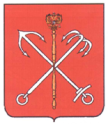 Муниципальный СоветМуниципального образования Морские воротаСанкт-Петербург_____________________________________________________________________________РЕШЕНИЕ № 21/4Об утверждении проекта Положения «Об учебно-консультационном пункте по гражданской обороне, защите населения от чрезвычайных ситуаций и обеспечениюпожарной безопасности»СОВЕТ РЕШИЛ:4.1.Утвердить Положение «Об учебно-консультационном пункте по гражданской обороне, защите населения от чрезвычайных ситуаций и обеспечению пожарной безопасности», согласно Приложению №1 к настоящему Решению.4.3.Ответственность за выполнение настоящего Решения возложить на Главу МО Морские ворота - Председателя МС Попова О.Н.4.4.Решение вступает в силу в соответствии с действующим законодательством  РФ.  Председательствующий, Глава МО Морские ворота-Председатель МС                                                                                            Попов О.Н.Приложение № 1к Решению Муниципального Советамуниципального образования Морские воротаот 05.12.2006 № 21/4ПОЛОЖЕНИЕ«Об учебно-консультационном пункте по гражданской обороне, защите территорий от чрезвычайных ситуаций и обеспечению пожарной безопасности»Общие положения1.1. Учебно-консультационный пункт по гражданской обороне, защите населения и территорий от чрезвычайных ситуаций и обеспечению пожарной безопасности (далее УКП) создается в соответствии в с требованиями законов Российской Федерации, постановлений Правительства Российской Федерации, «Организационно-методических указаний по подготовке населения Санкт-Петербурга в области защиты от чрезвычайных ситуаций, обеспечения пожарной безопасности и безопасности людей на водных объектах на 2006-2010 годы».1.2. УПК предназначен для обучения населения муниципального образования, не занятого в производстве и сфере обслуживания (далее неработающее население) вопросам гражданской обороны, защиты от чрезвычайных ситуаций (ГО и ЧС) по месту жительства.1.3.Расходы, связанные с организацией УКП, производятся за счет средств бюджета муниципального образования Морские ворота.Основные задачи УКП.2.1.Основными задачами УКП  являются:пропаганда государственной политики в области гражданской обороны и защиты населения от чрезвычайных ситуаций природного и техногенного характера;организация обучения неработающего населения вопросам гражданской обороны, защиты от чрезвычайных ситуаций (ГО и ЧС);отработка неработающим населением муниципального образования Морские ворота  практических навыков по действиям в условиях чрезвычайных итуаций мирного и военного времени;повышение уровня морально-психологического состояния населения в условиях угрозы и возникновения чрезвычайных ситуаций, а также при ликвидации их последствий.Руководство деятельностью УКП.3.1.Методическое руководство деятельностью УКП осуществляет Управление по Кировскому району ГУ МЧС России по Санкт-Петербургу.3.2.Непосредственное руководство деятельностью УКП осуществляет начальник УКП, назначаемый Главой Местной Администрации муниципального образования Морские ворота из числа служащих Местной Администрации муниципального образования Морские ворота.